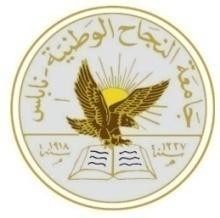 Graduation Project Report IIنبذة عن المشروعيعتبر قطاع النقل في أي منطقة من العالم من أكثر القطاعات أهمية للاقتصاد والتنمية في تلك المنطقة. تتخطى مسائل النقل العديد من المشاكل الحيوية الأخرى التي تؤثر على العالم ، مثل التضخم السكاني والاقتصادي. هذا يخلق الحاجة إلى تنفيذ نهج منهجي مناسب لحل مشاكل النقل.يهتم مشروع التخرج بمشاكل النقل في فلسطين ، مع الأخذ في الاعتبار حالة بيت امرين - شارع جبع. يمتد هذا الشارع على مسافة 7.5 كم وهو مهم للغاية. الهدف الرئيسي من هذا المشروع هو جمع واستخدام هذه البيانات لتحليل وتصميم ظروف حركة المرور ، والهندسة ، وظروف هيكل الرصف للوضع الحالي ولمدة 20 عامًا قادمة.إن النهج لتحقيق الهدف المعلن لهذا المشروع هو من خلال الزيارات الميدانية والتحقيق في الخرائط والوثائق الموجودة لمنطقة الدراسة ، وحصر الظروف الهندسية والمرورية ، وتقدير الحركة المستقبلية ، وتحليل الرصف. استند ذلك إلى المعايير والمواصفات الدولية مثل دليل الرابطة الأمريكية للطرق السريعة ومسؤولي النقل بالولاية (AASHTO) لتصميم هياكل الرصف ، ودليل قدرة الطرق السريعة.بعد دراسة  شارع بيت امرين - جبع وجمع كل البيانات ذات الصلة المطلوبة للمشروع ، تم إنجاز اربعة أمور: نظرة عامة على الأداء من الملاحظات ، وتحليل حركة المرور وخسارة الوضع الحالي ، والقدرة الهيكلية للرصف لاعتبارات حالية ومستقبلية و تصميم الشارع لبعد 20 سنه . 